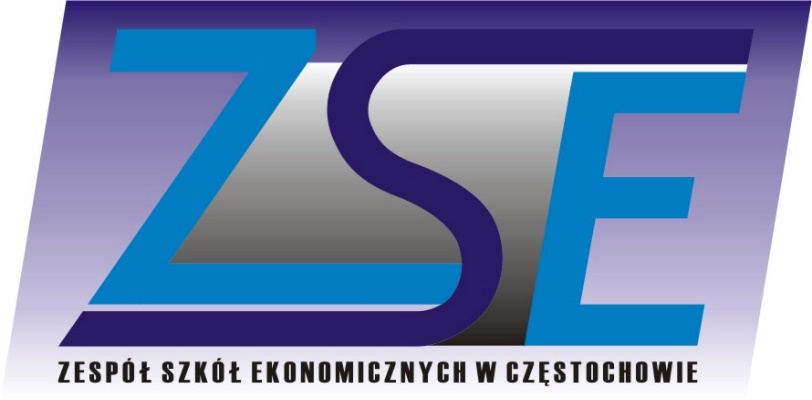 OBOWIĄZKI OPIEKUNÓW PRAKTYKI ZAGRANICZNEJ·Opracowanie regulaminu praktyki zagranicznej i zapoznanie z nim wszystkich uczestników.·Monitorowanie miejsc pracy: regularne wizyty w zakładach pracy w celu kontroli warunków pracy, przestrzegania przepisów BHP, przestrzegania czasu pracy. ·Monitorowanie przebiegu stażu: weryfikacja, czy zadania i obowiązki przydzielone uczestnikom odpowiadają ustalonym efektom uczenia się oraz celom szkolenia określonym w Porozumieniu o programie zajęć, a także czy uczestnicy mają zapewniony dostęp do odpowiedniego wyposażenia i wsparcia. ·Monitorowanie warunków organizacyjnych uczniów (tj. ich zakwaterowanie i wyżywienie). Stały kontakt z rodzinami przyjmującymi, u których uczniowie są zakwaterowani. Reagowanie w sytuacjach problematycznych lub konfliktowych.·Wsparcie merytoryczne i językowe dla uczniów. ·Stała opieka nad uczestnikami, regularne spotkania i rozmowy dotyczące przebiegu stażu, bieżąca kontrola dzienniczków praktyk, nadzorowanie prawidłowego prowadzenia dokumentacji przez uczniów.  Cotygodniowe spotkania opiekunów z uczniami w organizacji partnerskiej, w celu monitorowania prawidłowości przebiegu praktyk oraz ich zakwaterowania i ogólnego pobytu. ·Monitorowanie stanu zdrowotnego uczniów, m.in. czuwanie nad ich prawidłowym stanem emocjonalnym i kondycją psychiczną, gdyż długa rozłąka z domem rodzinnym może być tym, do czego w pełni nie są przygotowani. Reagowanie i udzielanie pomocy w przypadku innych problemów zdrowotnych. ·Prowadzenie i dokumentowanie, w porozumieniu z organizacją przyjmującą, oceny efektów uczenia się, z uwzględnieniem efektów nabytych w drodze uczenia się formalnego i pozaformalnego.·Gromadzenie materiałów merytorycznych i dokumentacji fotograficznej lub filmowej. ·Sprawowanie opieki nad uczniami w trakcie ich uczestnictwa w programie kulturowym uzgodnionym z organizacją przyjmującą. ·Bieżący kontakt z organizacją wysyłającą. Opiekunowie i przedstawiciel prawny organizacji wysyłającej (dyrektor szkoły) powinni uzgodnić, jakie problemy będą rozwiązywane w miejscu odbywania stażu, a kiedy należy bezwzględnie informować organizację wysyłającą. Opiekun powinien mieć zapewniony stały kontakt z rodzicami wszystkich uczestników. Rodzice również powinni dysponować danymi kontaktowymi opiekunów.·Bieżący i stały kontakt z organizacją przyjmującą i współpraca z nią, mająca na celu zapewnienie prawidłowego przebiegu zagranicznej praktyki oraz bezpieczeństwa uczniów.·Wstępna ewaluacja przebiegu stażu. 